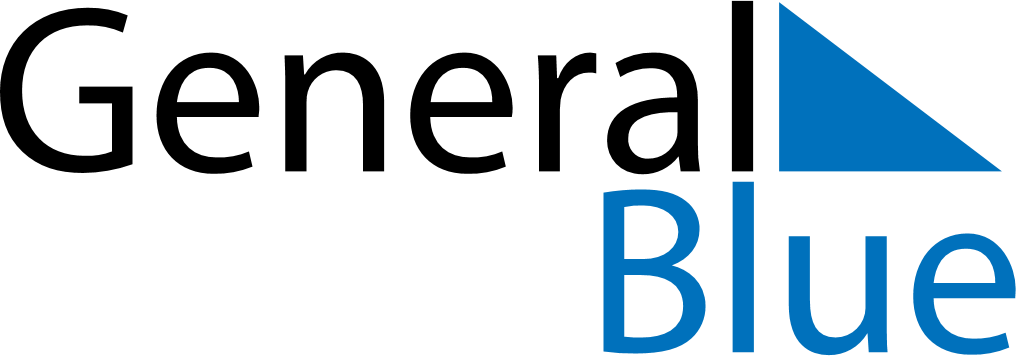 March 2025March 2025March 2025March 2025March 2025March 2025ZambiaZambiaZambiaZambiaZambiaZambiaSundayMondayTuesdayWednesdayThursdayFridaySaturday123456789101112131415Women’s DayYouth Day16171819202122232425262728293031NOTES